Урок-экскурсия(Интегрированный урок  математики  и  познания  мира, 2 класс)Устное умножение и деление. Астана.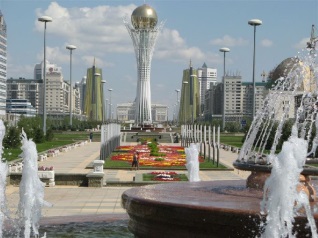 Учитель: Орлова Елена Анатольевнасредняя школа №7 им. Ю.А.Гагаринаг.СтепногорскУрок-экскурсия(Интегрированный урок  математики  и  познания  мира, 2 класс)Тема: Устное умножение и деление. Астана.Предмет: Математика.  Познание мира.Форма проведения: урок  - экскурсияЦель: Закрепить устные приемы умножения и деления. Задачи: - совершенствовать вычислительные навыки и умения решать задачи и уравнения;              - развивать творческое мышление, умение рассуждать;              - воспитывать любовь к РодинеТип урока: урок закрепления знанийМетоды: словесный, наглядныйОборудование и ТСО:                                        › интерактивная доска (проектор, доска-экран, световое перо, мультимедийный персональный компьютер с лицензионным программным обеспечением                                       › DVD – проигрыватель с колонками                                       › фотоматериалы (Астана, Париж, Москва)                                       › карточки с заданиями                                       › схемы-опоры, индивидуальные карточкиХод урока:Орг. момент (сообщение темы и цели урока)Тема нашего урока: Устное умножение и деление. (слайд)На уроке будем: (слайд) закреплять устные приемы умножения и деления, совершенствовать вычислительные навыки и умения решать задачи и уравнения, развивать творческое мышление, умение рассуждать, любить и беречь свою Родину. -Урок наш не совсем обычный. На уроке мы совершим экскурсию.-Куда?-Мы узнаем, выполнив математический тест, цель которого проверить знания математической терминологии и таблицы умножения и деления.-На каждый вопрос у вас три варианта ответа, выбрать правильный ответ и обвести карандашом.Внимание!(слайд)   1. делимое 160, делитель 8, найти значение частного           2   20   8      А	      2. сколько недель в 49 днях                                                      7   8     6      С	      3. во сколько раз 16 больше 4                                                  12   4   20    Т	      4. найти произведение чисел 4 и 5                                          20   9   25     А	      5. 23 увеличить  раза                                                            26   20   69   Н	      6. сколько 5 в числе 100                                                           500   50  20   А☺Проверили! (сверились с доской 20  7  4  20  69  20) (слайд)-Поставили оценки! (у вас у всех имеются вот такие – слайд оценочные листы)-А теперь расставьте буквы возле обведенных вами чисел, пользуясь ключом                       4    7    20    69                      Т    С    А     Н          (слайд) -Куда же мы с вами отправимся на экскурсию? -Правильно, в Астану.                  (слайд) -Город, где воплощаются мечты – так называют Астану. И это не просто красивые слова. Взлетающие высоко в синее небо Великой степи оригинальные, необычные здания, широкие проспекты, парки, скверы, дома.-А каким транспортом (слайд) будем добираться, узнаем, решив примеры на порядок действий:	Маршрутное такси – 15	Автобус – 24                  						(39 : 9 + 23) – 3 · 6 + 20 : 5 = 13						35 : 5 · 3 + 14 : 2 · 5 – 8 · 4 = 24             (пример записан на доске: цепочкой по одному)             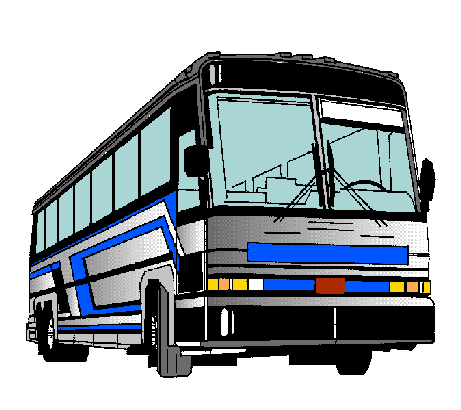 -Итак, каким транспортом будем добираться до Астаны?                 (слайд) (автобусом)  -Пока едем на автобусе, проведем заочную экскурсию по Астане и её области.-Решая задачи, вы узнаете некоторые сведения об Астане.-Итак, приготовились к блицтурниру:   (слайд) (слайд)  1. Астана (самое первое названия Акмола) была основана в 1830                             году. Узнайте сколько лет  Астане?        (2010 -1830=180 лет)(слайд)  2. На территории области 250 рек и 410 озёр. На сколько озёр больше,                         чем рек?                                      (410-250=160)(слайд)	3. На территории Акмолинской области обитает 55 видов                         млекопитающих, 180 видов птиц и 30 видов рыб. Сколько всего                         видов животных обитает на  территории Акмолинской области?                                                                             (55+180+30=265 видов)(слайд)	 4. В городе Степногорске 9 общеобразовательных школ, а в Астане                           раз больше. Сколько школ в Астане? (9 · 6 = 54 шк.)☺Проверили! Поставили оценки!   (слайд)-Молодцы! Вот мы и приехали! Это Астана! (слайд), столица Республики Казахстан.-Столицей Астана стала в 1997 году.-В Астане очень много достопримечательностей и одну из них мы сегодня посетим. А какую, узнаем, если решим примеры и результаты расположим в порядке убывания. Что значит в порядке убывания? (от большего к меньшему)-Приготовились к самостоятельной работе.			14 · 5 = 70    Т                                  420 · 2 – 240 = 600    Б			90 : 6 = 15    Р                                  33 = 27                        Е			55 : 5 =11     К                                  60 · (5 + 3) = 480       Й			700 – 600 : 3 = 500    А                   (28 + 24) : 4 = 13        Е ☺Проверили! (поменялись тетрадками, сверились с доской)   (слайд)-Поставьте оценки! (тетради вернули друг другу)-А теперь результаты расположите в порядке убывания.					600    500    480    70    27    15    13     11   (слайд)					  Б        А       Й      Т     Е      Р     Е      К-Итак, какую из достопримечательностей Астаны мы посетим? (Байтрек)-Правильно, мы посетим монумент – Байтерек.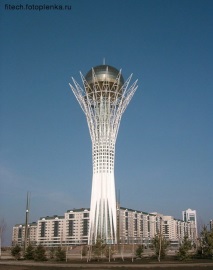              (слайд)-Я буду вашим гидом.-А как вы понимаете слово гид?     (слайд)Гид – человек, сопровождающий туристов и знакомящий их с местными достопримечательностями.  (слайд)Гид и экскурсовод имеют одно и тоже значение.-А как называются слова, которые имеют одинаковое значение, но пишутся по-разному? (синонимы)»В самом центре столицы находится Древо жизни – Байтерек (слайд) (в переводе с каз.- тополь)»Байтерек – символ Астаны. Идея постройки принадлежит нашему президенту Нурсултану Назарбаеву. (слайд)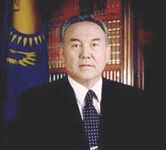 »Байтерек не только символ, но и талисман, который помогает сохранить и в столице, и в стране мир, благополучие, взаимопонимание.- Перед входом расположен стенд с полным текстом легенды, которая послужила созданию Байтерека.                (слайд)(3 ученика рассказывают легенду)              	►Одним из главных, и пожалуй одним из самых любимых персонажей казахских народных сказок был и остается батыр Ер-Тостик. Ер-Тостик, преодолев все мыслимые преграды, попал в подземное царство и оказался перед огромным деревом, символизирующим начало жизни.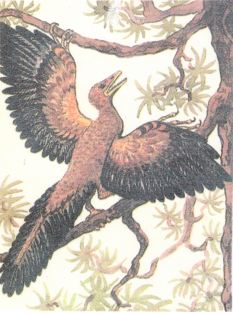 	►На вершине этого дерева мифическая птица Самрук (слайд) приносила каждый год одно золотое яйцо, дающее жизнь всему живому. Но жизнь, рожденная великой птицей, постоянно замирала – каждый раз, когда из яйца появлялся птенец, по стволу дерева наверх заползала огромная змея-дракон и съедела беззащитного птенца. (слайд)   	►Батыр Ер-Тостик, направил свою стрелу в сердце дракона и убил его. Благодарная птица помогла Ер-Тостику выбраться из подземелья.-Когда решим уравнение (слайд) и сложим корни 3 уравнения и 2 уравнения – узнаем высоту Байтерека, а корень 3 уравнения покажет, на сколько частей разделен Байтерек.    II р. (слайд )               III р.  (слайд)                   I р. (слайд)350 : X = 5                         X : 9 = 3                            X · 11 = 131 – 98 X = 350 : 5                         X = 3 · 9                            X · 11 = 33X = 70                                X = 27                               X = 33 : 11                                                                                     X = 3 (части)                  (слайд)97м = 970дм = 9700см (слайд)      -Сложите корень 3 ур. и 2 ур. Сколько получилось? Сколько дм, см?-Высота Байтерека          (слайд)-Посмотрите на дату переноса столицы из Алматы в Астану, что заметили?    (слайд)-Высота Байтерека 97м совпадает с последними цифрами года, когда перенесена столица из Алматы в Астану.  (1997г)-Посмотрим на корень 3 ур. (слайд) На сколько же частей делится Байтерек? (на 	 – это подземные корни (подземная нижняя часть)Прежде всего каждый оказывается на глубин 4,5м; где есть возможность понаблюдать за миром океана, через стекло аквариума.   (слайд)	 – ствол дерева, внутри которого находится два скоростных лифта (средняя часть)	 – на самом верху, в кроне дерева находится золотой шар, внутри которого есть панорамный зал, откуда можно видеть всю Астану (небесная верхняя часть)     (слайд)→ Что такое крона?            (слайд)→ Крона – листья дерева.    -У нас в Казахстане эта башня самая высокая (слайд). В других странах тоже есть такие башни, которыми гордится народ.Например, Эйфелева башня в Париже                        (слайд)                    Останкинская башня в Москве               (слайд)-Решив задачу, узнаем высоту этих башен.              (слайд)Высота Байтерека 97м, а высота Останкинской башни выше на 443м, высота Эйфелефой башни на 235м ниже, чем высота Останкинской башни. Найти высоту Эйфелевой башни?           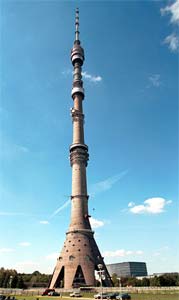 	Б. – 97м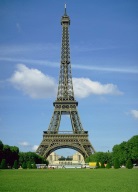 	Ос. – ?, на 443м выше	Эйф. – ?, на 235м ниже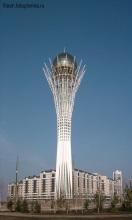 1) 97 + 443 = 540 (м) – Ост. башня                    (97 + 443) – 235 = 305 (м)2) 540 – 235 = 305 (м) – Эйф. башня- Какая же самая высокая башня? (слайды башен с их высотой)►Но красота башен (слайд) заключается не в высоте, а каждая башня чем-то уникальна, т.е. неповторима, единственна.►На одном из уровней Эйфелевой башни расположен ванильный каток. При катании по льду исходит сладковатый запах.►В Останкинской башне кроме радио и телевизионных служб находится метеорологическая служба, которая ведет наблюдение за атмосферой.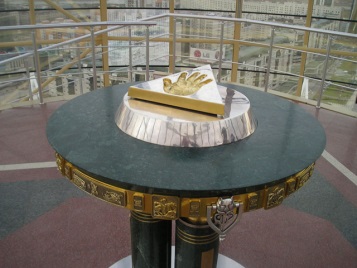 ►Байтерек же уникален своей замечательной и необычной композицией «Аялы-Алакан»  (слайд)   - добрые ладони, оттиск правой ладони первого президента РК – знак бережного отношения казахстанского народа к миру и покою в своем общем доме.-Символ ладони трактуется как (тюркская легенда) особый талисман, приносящий счастье и оберегающий от дурного глаза.У раскрытой ладони есть и еще одно символическое значение – мы каждый сам по себе, но все вместе – единое целое, страна, народ.-Свои ладошки мы тоже можем назвать «Аялы-Алакан», т.к. они несут добро, любовь, тепло и радость.Подарим гостям (звучит гимн РК)  